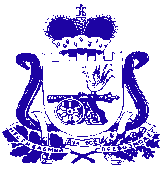 СОВЕТ ДЕПУТАТОВ ИГОРЕВСКОГО СЕЛЬСКОГО ПОСЕЛЕНИЯ ХОЛМ-ЖИРКОВСКОГО РАЙОНА СМОЛЕНСКОЙ ОБЛАСТИР Е Ш Е Н И Еот 22.09.2020г.               №5Об избрании Главы муниципального образования Игоревского сельского поселения Холм-Жирковского района Смоленской области из состава депутатов Совета депутатов Игоревского сельского поселения Холм-Жирковского района Смоленской областиВ соответствии с Федеральным законом от 6 октября 2003 года № 131-ФЗ           «Об общих принципах организации местного самоуправления в Российской Федерации», руководствуясь частью 2 статьи 26 Устава Игоревского сельского поселения Холм-Жирковского района Смоленской области, Совет депутатов Игоревского сельского поселения Холм-Жирковского района Смоленской областиРЕШИЛ:1. Избрать Главой муниципального образования Игоревского сельского поселения Холм-Жирковского района Смоленской области из состава депутатов Совета депутатов Игоревского сельского поселения Холм-Жирковского района Смоленской области Анисимову Наталью Михайловну.2. Днем вступления в должность Главы муниципального образования Игоревского сельского поселения Холм-Жирковского района Смоленской области считать день его избрания из состава депутатов Совета депутатов Игоревского сельского поселения.               3.Настоящее решение опубликовать в Холм-Жирковской районной газете «Вперёд».Депутат Совета депутатовИгоревского  сельского поселенияХолм – Жирковского  районаСмоленской области                                                                             В.С. Кузнецов